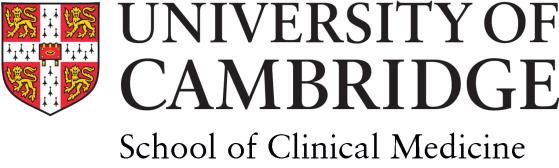 Application for Leave to Work Away (LTWA)The purpose of this form is to ensure that students intending to apply for Leave to Work Away undertake an appropriate assessment of the hazards they might encounter; the risks associated with them; the likelihood of a risk arising; and the risk minimisation and avoidance strategies they intend to adopt. This form must be completed, approved and uploaded when applying for LTWA on CamSIS. Part 1: Personal Data and Details of Research ProjectPart 1: Personal Data and Details of Research ProjectPart 1: Personal Data and Details of Research ProjectSurname:			Forename(s):Forename(s):Your contact details: Tel no:	Mobile no (for emergencies):Email address:	Emergency contact details:Name:Tel no:Mobile no:Email address:Course: Course: Course: Supervisor:Supervisor:Supervisor:Destination(s): (Please include the address, telephone no, and email address, where possible)Destination(s): (Please include the address, telephone no, and email address, where possible)Destination(s): (Please include the address, telephone no, and email address, where possible)Contact at destination: (Please include contact address, telephone no, and email address,  where possible)Contact at destination: (Please include contact address, telephone no, and email address,  where possible)Contact at destination: (Please include contact address, telephone no, and email address,  where possible)Travel Arrangements/Itinerary/Schedule (to include arrival / departure dates):Travel Arrangements/Itinerary/Schedule (to include arrival / departure dates):Travel Arrangements/Itinerary/Schedule (to include arrival / departure dates):Personal Travel and Medical Insurance:Provider:Policy Number:Personal Travel and Medical Insurance:Provider:Policy Number:Personal Travel and Medical Insurance:Provider:Policy Number:Start date of LTWA:                                                      Start date of LTWA:                                                      End date of LTWA:Research title:Research title:Research title:Brief Description of Research and reason for LTWA:Brief Description of Research and reason for LTWA:Brief Description of Research and reason for LTWA:Please provide the contact details of the British Consulate and/or Embassy, or those of the country of your citizenship, in the location you will be travelling to. Please provide the contact details of the British Consulate and/or Embassy, or those of the country of your citizenship, in the location you will be travelling to. Please provide the contact details of the British Consulate and/or Embassy, or those of the country of your citizenship, in the location you will be travelling to. The School will not endorse projects that take place in a country/ies or within an area where the UK Foreign and Commonwealth Office (FCO) advises against all travel (or the particular type of travel to be engaged in for the research project), before departure. Please state the date you checked the Foreign & Commonwealth Office travel advice website and the level of warning given to your fieldwork location.The School will not endorse projects that take place in a country/ies or within an area where the UK Foreign and Commonwealth Office (FCO) advises against all travel (or the particular type of travel to be engaged in for the research project), before departure. Please state the date you checked the Foreign & Commonwealth Office travel advice website and the level of warning given to your fieldwork location.The School will not endorse projects that take place in a country/ies or within an area where the UK Foreign and Commonwealth Office (FCO) advises against all travel (or the particular type of travel to be engaged in for the research project), before departure. Please state the date you checked the Foreign & Commonwealth Office travel advice website and the level of warning given to your fieldwork location.Are there any potential physical or psychological problems that might arise due to the nature of your research?Are there any potential physical or psychological problems that might arise due to the nature of your research?Are there any potential physical or psychological problems that might arise due to the nature of your research?Do you have the appropriate permission to access libraries, archives, museums, and do you have the necessary letters of introduction?Do you have the appropriate permission to access libraries, archives, museums, and do you have the necessary letters of introduction?Do you have the appropriate permission to access libraries, archives, museums, and do you have the necessary letters of introduction?Are you prepared for any potential medical issues? Do you have the correct vaccinations and documentation of vaccinations? Do you have the details of your medical insurer?Are you prepared for any potential medical issues? Do you have the correct vaccinations and documentation of vaccinations? Do you have the details of your medical insurer?Are you prepared for any potential medical issues? Do you have the correct vaccinations and documentation of vaccinations? Do you have the details of your medical insurer?Are you aware of the Visa requirements for your visit and any other documentation required?Are you aware of the Visa requirements for your visit and any other documentation required?Are you aware of the Visa requirements for your visit and any other documentation required?Please describe your plans for immediate evacuation, should it be necessary.Please describe your plans for immediate evacuation, should it be necessary.Please describe your plans for immediate evacuation, should it be necessary.Part 2: Risk AssessmentPart 2: Risk AssessmentPart 2: Risk AssessmentPart 2: Risk AssessmentPart 2: Risk AssessmentList the significant hazard(s).  Describe what could go wrong – that is, say who might be hurt and how.Is the risk high, medium or low?Please list the existing and/or intended control measures which will reduce the likelihood of all this happening.Suggest here any further actions which may be beneficial to reducing risks and responding to emergencies.  Say who will carry them out and by when.Approvals:Supervisor:Date:Signature:Name:Approvals:Dept Safety Officer :Date:Signature:Name: 